Wolf Adventure: Howling at the Moon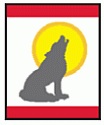 Show you can communicate in at least two different ways.Work with your den to create an original skit.Work together with your den to plan, prepare, and rehearse a campfire program to present to your families at a den meeting.Practice and perform your role for a pack campfire program.Workbook for use with these requirements: PDF Format DOCX FormatRATIONALE FOR ADVENTUREThis adventure will give Cub Scouts an opportunity to become comfortable speaking in front of others. It will also serve as a foundation for organizing and performing a campfire program.TAKEAWAYS FOR CUB SCOUTSWorking together to share ideasBeing part of a teamLearning to cope with stress, fear, and anxietyParticipating in a campfireA Scout is helpful, cheerful, trustworthy. [Wolf Character Compass]NOTES TO DEN LEADERMeeting 3 will be a Wolf den campfire. Make sure that all of the Scouts’ families are invited as soon as the time and location are arranged, and that any needed props are provided or brought by the boys.Wolf Scouts will also practice and perform their roles at an upcoming pack meeting.Ideas for Adventure Requirements: http://www.boyscouttrail.com/cub-scouts/wolf-howling-moon-adventure.phpDifferent ways to communicate include: facial expressions, writing, drawing, touching, sign language, speaking, braille, morse codeA short skit with simple lines usually works much better. Ensure every scout gets to be on stage.Presenting to a small, friendly audience is a great way to get more comfortable performing. Consider inviting parents and siblings to arrive 15 minutes before the end of a regular den meeting just for the short program, so an extra meeting is not needed.Communicate with other den leaders to ensure a variety of entertainment since they will all have similar requirements.Den Meeting Ideas for Howling at the Moon Adventure: Play some Communication games.View Kid's Health communication info.Use the Campfire Program Planner.There are many ideas for Wolf skits, songs, stories, and jokesavailable.list of 6 skits that can be done without props and with little practice.http://cubscoutideas.com/3985/cub-scout-skits-for-campfires/The Viper is Coming!This works best with at least 5 boys.Cub Scout 1: Runs in “The viper is coming! Run!”  Runs out
Cub Scout 2: Runs in “The viper is coming! Hide!” Runs out
#3: Runs in  “The viper is coming! Call for help!” Runs out
#4: Runs in “The viper is coming! Save yourselves!” Runs out
Viper: Walks in holding a napkin or rag “Hallo! I’m de Viper! Vere’s de Vindows?”Got Any Duck Food?You need 2 boys for this skit–a store owner and a customer.The store owner stands behind a table or chair as if they’re behind a store counter. 
Customer: Walks in and faces store owner “Got any duck food?”
Owner: “No, this is a hardware store. We don’t sell duck food.”
Customer leaves and walks back in.
Customer: “Got any duck food?”
Owner:  “I told you yesterday that we don’t sell duck food.”
Customer leaves and walks back in.
Customer: “Got any duck food?”
Owner: “No! This is a haaaaardwaaaaaaaare store. We….do….not….sell….duck….food.”
Customer leaves and walks back in.
Customer: “Got any duck food?”
Owner: “No! No! No! Like I told you yesterday, we have no duck food!  And, if you ask me again, I’m gonna nail your feet to the floor!”
Customer leaves and walks back in.
Customer: “Got any nails?”
Owner: “No.”
Customer: “Got any duck food?”Invisible Bench SkitThis skit is best with 4 to 8 scouts.Cub Scout 1 walks onstage and squats down as if he is sitting on a bench that is invisible.
Cub Scout 2 walks up to Cub Scout 1.
Cub Scout 2: “Whatcha doing?”
Cub Scout 1:  “Just sitting on this invisible bench.”
Cub Scout 2: “Can I join you?”
Cub Scout 1: “Sure!”
Cub Scout 2 squats down to sit next to Cub Scout 1.  Cub Scout 3 walks up to Cub Scouts 1 & 2.
Cub Scout 3: “Hey, what are you guys doing?”
Cub Scouts 1 & 2:  “Just sitting on this invisible bench.”
Cub Scout 3:  “Do you mind if I join you?”
Cub Scouts 1 & 2: “Not at all!  Have a seat.”
Continue the dialog with each Cub Scout coming up to ask what the boys are doing and if he can join them until you get to the last Cub Scout.
Last Cub Scout: “What are y’all doing?”
All Cub Scouts:  “Just sitting here on this invisible bench.”
Last Cub Scout: “No you aren’t. I moved that bench over there yesterday.” Cub Scout points.
All Cub Scouts who are sitting fall down.Can't Work in the Dark SkitYou need 4 or more scouts for this skit.All scouts are pretending to rake leaves or dig with shovels.  One scout just stands there with his arm raised straight as if he were holding a torch in his hand.Boss walks in.  He walks up to the Cub Scout who has his arm raised.Boss:  “I’m paying you to work, not to just stand around. Why aren’t you working?”
Cub Scout with arm raised:  “I’m a lightbulb!”
Boss: “Get to work! When I come back, if you aren’t working, you’re fired!”
Boss leaves, and Cub Scouts continue to work.  Boss returns and sees the “lightbulb” Scout still standing with his arm raised.
Boss: “That’s it! You’re fired! Get out!”
Scout drops his arm and dejectedly leaves.  As soon as he drops his arm, the rest look around, stop working and start to leave.
Boss:  “Hey, why are you guys leaving? Get back to work!”
Cub Scouts:  “How? We can’t work in the dark!”Emergency Broadcast System SkitOne Cub Scout or leader stands to the side or in front.  All other Scouts stand in line.
Leader: “For the next ten seconds, we will conduct a test of the emergency broadcast system.”
Cub Scouts: “Beeeeeeeeeeeppppp” for 10 seconds until Leader raises his hand.
Leader:  “Thank you. This concludes the test of the emergency broadcast system. Had this been an actual emergency, you would have heard…”
Cub Scouts scream in panic and run around waving their hands.'We Have No Skit' SkitYou can use as many Cub Scouts as you would like for this skit.Cub Scout 1 walks up and slaps his forehead.
Cub Scout 1:  “Oh, no!”
Cub Scout 2 walks up.
Cub Scout 2:  “What’s wrong?”
Cub Scout 1 whispers into Cub Scout 2’s ear.
Cub Scout 2:  “Oh, no!”
Repeat this for each Cub Scout only one Cub Scout is left. He runs up to the group.
Last Cub Scout:  “What’s wrong?”
All Cub Scouts:  “We have no skit!!!”Wolf Scout Skitshttp://www.boyscouttrail.com/cub-scouts/wolf-scout-skits.asp Bravest Scout in the World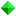  Emergency Alert System Enlarging Machine Guess My Line on the Toilet Ice Fishing Invisible Bench - plus Add-Ons Ole, Champion Tree Climber One Bright Morning Short Runway3 Vs. 100038 Over the CliffArt or NotBanana BandanaBe PreparedBear AttackBig and Strong Like YouBrains for SaleBrains for Sale - Version 2Broken FingerBrownie PuddingBrushing TeethBubblegumBurning SchoolhouseCan of ColaCan't Work in the DarkCancer OperationChicken FarmerChory of Stinderella or RindercellaChristmas with the Right FamilyClean SilverwareClean SocksClimbing LightbeamClock InspectionClothes from Eddie BauerContagious PregnancyDead BodyDepressed ReporterDid You See That?Dirty SocksDirty Socks - Version 2Echos in the WoodsElevator to BathroomsFifth FloorFishing SecretFlea CircusFollow the TracksFool's GoldFred the FleaGandhiGeorge Washington and the Cherry TreeGood Thing About ChristmasGot Any Duck Food?Gravity CheckGreat RaisinsGrecian FountainsHair in my HamburgerHare RestorerHistory of Cub ScoutsHunting Thanksgiving DinnerI Ain't LostI Gotta Go WeeI Saw a BearInfantry Is ComingIs It Time Yet?Jailhouse JokesJelly Beans PleaseLemonade for SaleLighthouse StairsListen!Lobster TailLone Ranger and TontoLost BubblegumLost Green BallLost QuarterLucky BoxerMagic - Mystic ReaderMeasuring Leader's CoffinMeat for SaleMusical Toilet SeatsMy CentipeedMy Royal PapersMy WormNeed a Big JerkNeed the TimeNew UnderwearNot Enough ParachutesNuts, the ElephantNutty FishermanOh What a Goose I AmOlive the Other ReindeerOlympic Blanket Tossing TeamOperationOut of FilmOutrun the BearPanther TracksPass the PepperPenguin SoupPenny CandyPlane Engine TroubleProfessor's AddressPulling and Pushing RopePuppy In a BoxRaisin FlyRaking an Invisible GardenRun-awaysSleep OverSmart AstronautSmoke SignalsSoup and FliesSponge Butt PrankSquirrels Think I'm NutsStiff NeckTaking My Case to CourtTalking TrashTelling the TimeThe AuditionThe Good, the Bad, and the RemarkableThe PsychicThrowing Little StonesToothacheTrained CaterpillarTurkey HuntTwo Suckers On a StickUgliest Man in the WorldViperWalk On SelectionsWashing EarsWater Vending MachineWater, WaterWe Have No SkitWhat Kind of Tracks?World Record SpitterWorst BreathWorst CriminalScout SoapYaputchaYou Don't SayMore Wolf Scout Information to Use:
  Wolf Scout Achievements - Tasks to perform to earn the Wolf badge
  Wolf Scout Electives - Tasks to perform to earn arrow points
  Wolf Scout Activities - great den meeting and pack activity ideas
  Wolf Scout Awards - see what awards are available to Wolf scouts
  Wolf Scout Ceremonies - a few ceremonies
  Cub Scout Games - den or pack games just right for 2nd graders
  Wolf Scout Graces - fun meal graces
  Wolf Scout Jokes - funny, gross, and silly jokes for scouts
  Wolf Scout Projects - community or conservation projects for your Wolf den
  Wolf Scout Recipes - easy recipes you can make with your scouts for fun snacks or on family campouts
  Cub Scout Skits - skits that Wolf Scouts like to do
  Cub Scout Songs - songs for Wolfs
  Wolf Scout Stories - choose stories that Wolf scouts will enjoy and understand
  Wolf Scout Uniform - make sure you put all those badges and patches in the right spots
  Cub Scout Academics & Sports - extra recognition opportunities
  Wolf Scout Schedule - sample schedule of meetings and activitiesHelp your den be the hit of the next pack meeting by presenting a great cub scout skit from this collection. Make sure the scouts have time to practice their parts and are ready to perform. As they get better at working together, scouts should get to choose their own cub scout skits to present. Giving them a list of 3 or 4 to choose from might be a good idea.class="ttext">Let each scout have an opportunity to be the lead onstage. Participating in cub scout skits is a great way to build comfort at being in front of groups. Remember to coach the scouts to perform for the audience rather than just giggle amongst themselves.